Publicado en Zaragoza el 10/06/2024 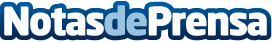 Infocopy impulsa la automatización de procesos con captura de documentos en papelEste tipo de captura de documentos emerge como una herramienta fundamental para agilizar los flujos de trabajo y optimizar la gestión documental en las organizacionesDatos de contacto:Diego LaurentiDirector976403000Nota de prensa publicada en: https://www.notasdeprensa.es/infocopy-impulsa-la-automatizacion-de-procesos Categorias: Hardware Aragón Emprendedores Software Oficinas Digital http://www.notasdeprensa.es